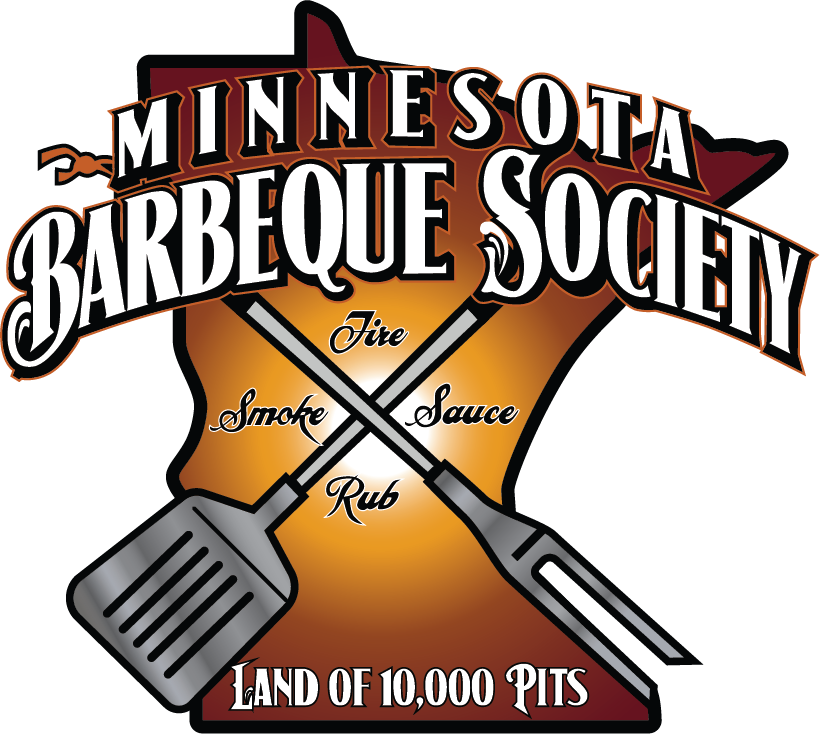 Date: 11/11/2020Prepared By: David EllisBoard Members in Attendance:Call to Order:  6:08pm StanMeeting Minutes Read and Accepted:	Motion: John	Second: KristenTreasurer's Report: 	PayPal Balance: $3603.40	US Bank Account Balance: $14953.03	Outstanding Payments:  $2470.52	Motion: John	Second:AllenAgendaMotions Since the conclusion of previous board meeting held via email:John Schafferbilling -  "I make a formal motion to approve the offer from Kristen & David to rebuild the website.  And they will provide documentation". Jeremy Dockendorf - SecondVote: JD - YesJS - YesNB - YesRW - YesDF - YesDE - AbstainKS - AbstainMotion PassesDavid Ellis - Motion to accept the amended bylaws as written, so that we can begin discussions in advance of our next board meeting. I feel this will give us ample time to have a dialogue and make any necessary changes in advance of the final voteSecond - Allen LeCuyerStill On the FloorDavid Ellis - I make a motion to increase membership dues to $40/yr for individual memberships effective Jan 1, 2021. The $40/yr dues would include a digital subscription to NBN. We would introduce a second individual subscription level at $50/yr for an individual, to include a print subscription to NBN. Family membership levels will be adjusted $60/yr and include a print subscription to NBN. Offer one additional BBQ Team membership Level, at $100/yr which includes 3 votes and 3 digital subscriptions to NBN.Second - John Schafferbilling - I second the motion, and amend that we need to obtain our costs before setting final amount of increase to Dues and other changes to membership categories.Still on the FloorNext Meeting:Motion to Adjourn:DavidSecond: JohnMeeting Closed: 7:46PMMemberStan DobosenskixJeremy DockendorfxNate BergAbsentDavid EllisxAllen LecuyerxDan FagerlindxKristen SpainxJohn SchafferbilligxRandy WardAbsentTopicAction ItemsMotionsTreasurer's ReportInternal Audit - Jeremy needs to review the bylaws, needs to be external, will work with accounting firm to work out pricingMembership ReportIndividual - 218Business Memberships - 3Targeting Fractional ToysMail Chimp is working wellWeb SurveyDavid/Kristen - Presentation,  decided on SAAS vendor by next board meeting, conversation will be held via facebook, presentation to be sent to BoardJudge Class 2021Ralph Williams -  Are we incorporating with MIM or doing it separately?Separately $500-$1KTargeting MayBoard Election/Judge/OrganizerBanquetSurvey to membership, would you attend if outside of minnesotaHold Annual meeting virtually if necessary to be in accordance with by-laws and the board changeDecember Report Location/TimePoll ResultsBY/FYNo DiscussionNewsletter2020 Member YearbookWhat is the due date?Member RecipePresedents RemarksSpring TrainingRochester - January on spaceCould not make it profitable with current COVID restrictions on eventsDateTime LocationDec 16,20206pmZoom